2022年12月　英会話サロン “English Café” 月会費：10,000円（月5回）12,000円 (取り放題）　or 1回3,000円Sun.Mon.Tue.Wed.Wed.ThursFri.Fri.Sat.お知らせDec. 11(Sunday):  Session@JETS                    糸原摩理(p)/Robert Ahad(p),  吹田善仁(b), Larry Ransome(d)Dec. 24 (Saturday):   Pizza Party & Session  w/糸原摩理　&  Robert AhadJazz Classよりクリスマスキャロルをお届けいたします！　参加費：2,000 yen (w/food and drinks, 持ち込み可)新年は、1/7(土曜日)から開講いたします。お知らせDec. 11(Sunday):  Session@JETS                    糸原摩理(p)/Robert Ahad(p),  吹田善仁(b), Larry Ransome(d)Dec. 24 (Saturday):   Pizza Party & Session  w/糸原摩理　&  Robert AhadJazz Classよりクリスマスキャロルをお届けいたします！　参加費：2,000 yen (w/food and drinks, 持ち込み可)新年は、1/7(土曜日)から開講いたします。お知らせDec. 11(Sunday):  Session@JETS                    糸原摩理(p)/Robert Ahad(p),  吹田善仁(b), Larry Ransome(d)Dec. 24 (Saturday):   Pizza Party & Session  w/糸原摩理　&  Robert AhadJazz Classよりクリスマスキャロルをお届けいたします！　参加費：2,000 yen (w/food and drinks, 持ち込み可)新年は、1/7(土曜日)から開講いたします。お知らせDec. 11(Sunday):  Session@JETS                    糸原摩理(p)/Robert Ahad(p),  吹田善仁(b), Larry Ransome(d)Dec. 24 (Saturday):   Pizza Party & Session  w/糸原摩理　&  Robert AhadJazz Classよりクリスマスキャロルをお届けいたします！　参加費：2,000 yen (w/food and drinks, 持ち込み可)新年は、1/7(土曜日)から開講いたします。お知らせDec. 11(Sunday):  Session@JETS                    糸原摩理(p)/Robert Ahad(p),  吹田善仁(b), Larry Ransome(d)Dec. 24 (Saturday):   Pizza Party & Session  w/糸原摩理　&  Robert AhadJazz Classよりクリスマスキャロルをお届けいたします！　参加費：2,000 yen (w/food and drinks, 持ち込み可)新年は、1/7(土曜日)から開講いたします。110:00 – 11:30 英会話(B/C)  Sam110:00 – 11:30 英会話(B/C)  Sam210:00 – 11:30  英会話(A)    Sam11:30 – 13:00  英会話(B/C)  Sam316:00–17:30  Ian Business English Café　　                4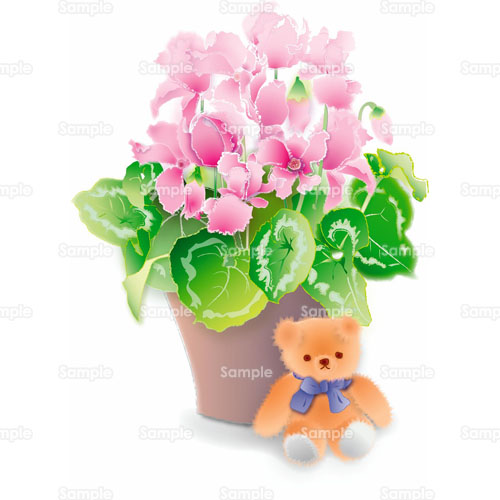 5610:00 – 11:30 英会話(B/C)                      Stephen19:30 - 21:00お仕事帰りの英会話  Stephen　　710:00 – 11:30  英会話(A)   Stephen11:30 – 13:00  英会話(B/C) Stephen710:00 – 11:30  英会話(A)   Stephen11:30 – 13:00  英会話(B/C) Stephen810:00 – 11:30 英会話(B/C)  Sam910:00 – 11:30  英会話(A)    Sam11:30 – 13:00  英会話(B/C)  Sam910:00 – 11:30  英会話(A)    Sam11:30 – 13:00  英会話(B/C)  Sam1016:00–17:30  IanBusiness English Café1114:00-17:00♪Session@JETS 12　1310:00 – 11:30 英会話(B/C)                     Stephen19:30 - 21:00お仕事帰りの英会話  Stephen1410:00 – 11:30  英会話(A)   Stephen11:30 – 13:00  英会話(B/C) Stephen1410:00 – 11:30  英会話(A)   Stephen11:30 – 13:00  英会話(B/C) Stephen1510:00 – 11:30 英会話(B/C)  Sam1610:00 – 11:30  英会話(A)    Sam11:30 – 13:00  英会話(B/C)  Sam1610:00 – 11:30  英会話(A)    Sam11:30 – 13:00  英会話(B/C)  Sam1716:00–17:30  IanBusiness English Café18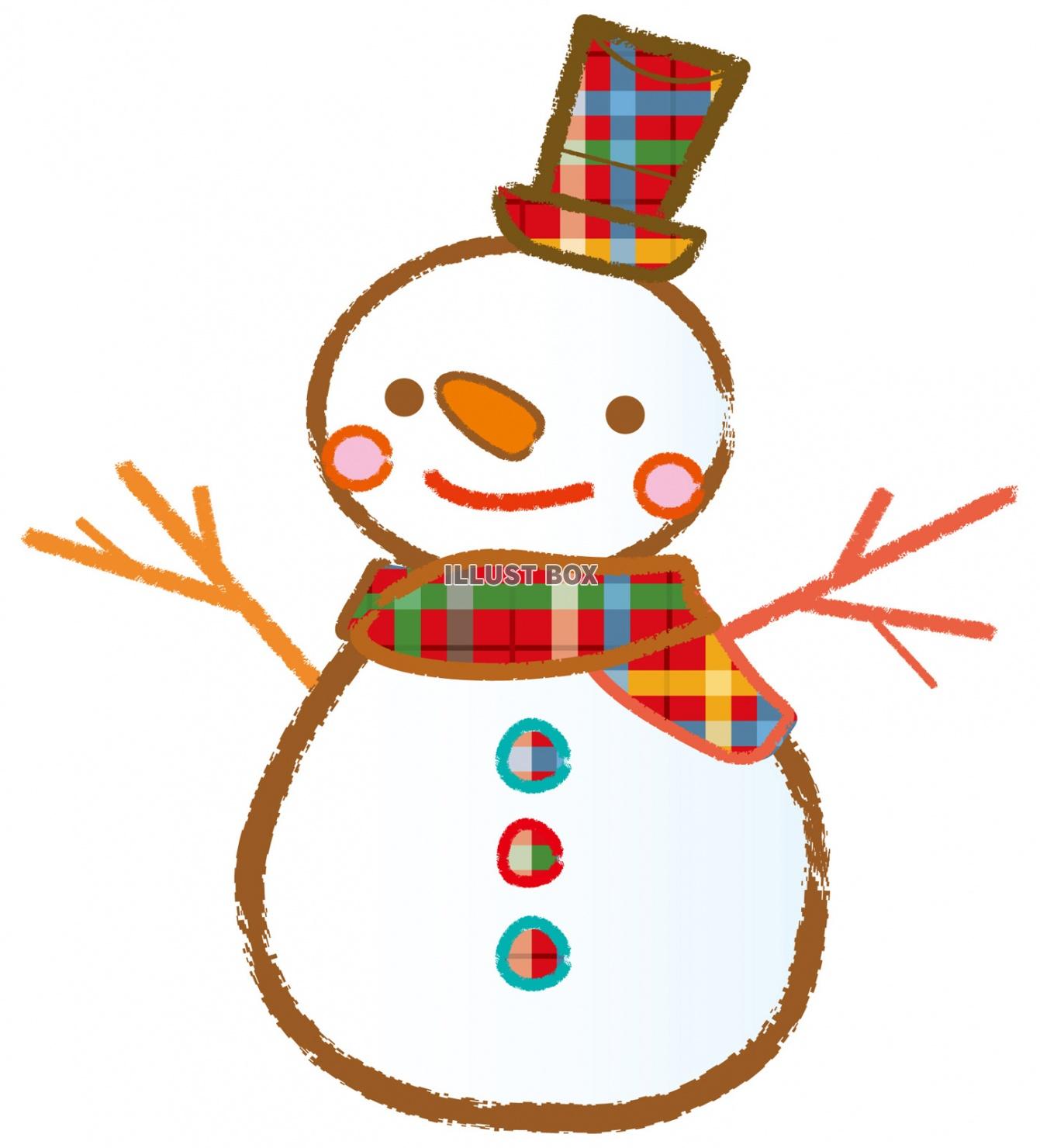 192010:00 – 11:30 英会話(B/C)                      Stephen19:30 - 21:00お仕事帰りの英会話  Stephen2110:00 – 11:30  英会話(A)   Stephen11:30 – 13:00  英会話(B/C) Stephen2110:00 – 11:30  英会話(A)   Stephen11:30 – 13:00  英会話(B/C) Stephen2210:00 – 11:30 英会話(B/C)  Sam2310:00 – 11:30  英会話(A)    Sam11:30 – 13:00  英会話(B/C)  Sam2310:00 – 11:30  英会話(A)    Sam11:30 – 13:00  英会話(B/C)  Sam2412:30-16:00Pizza Party and Session 16:00 –17:30  IanBusiness English Café25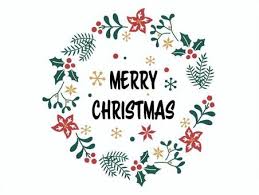 262710:00 – 11:30 英会話(B/C)                      Stephen19:30 - 21:00お仕事帰りの英会話  Stephen2810:00 – 11:30  英会話(A)   Stephen11:30 – 13:00  英会話(B/C) Stephen29                         30                          31Happy Holidays!   See you on Saturday, January the 7th!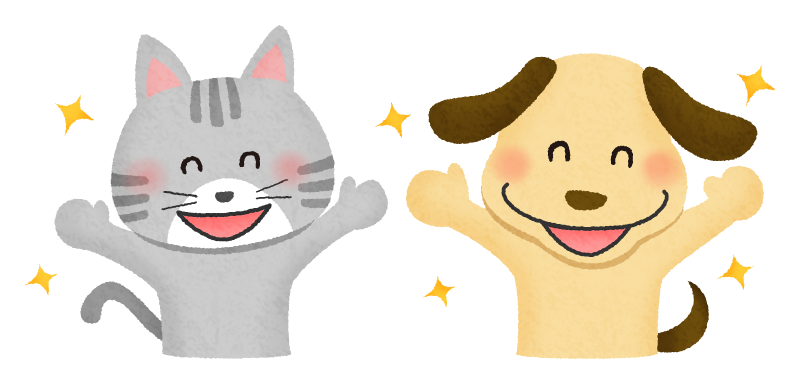 29                         30                          31Happy Holidays!   See you on Saturday, January the 7th!29                         30                          31Happy Holidays!   See you on Saturday, January the 7th!29                         30                          31Happy Holidays!   See you on Saturday, January the 7th!29                         30                          31Happy Holidays!   See you on Saturday, January the 7th!